АКТобщественной проверкив рамках проведения системного и комплексного общественного контроля, 
проведен общественный мониторинг качества содержания автомобильных дорог в микрорайоне Болшево по улице Школьная.Сроки проведения общественного контроля: 23.11.2019 г.Основания для проведения общественной проверки: план работы Общественной палаты г.о. Королев.Форма общественного контроля: мониторингПредмет общественной проверки - мониторинг качества содержания автомобильных дорог в микрорайоне Болшево по улице Школьная.Состав группы общественного контроля:- Белозерова Маргарита Нурлаяновна, и.о.заместителя председателя комиссии «по ЖКХ, капитальному ремонту, контролю за качеством работы управляющих компаний, архитектуре, архитектурному облику городов, благоустройству территорий, дорожному хозяйству и транспорту»;- Якимова Варвара Владиславовна - член комиссииСодержание автомобильных дорог муниципалитета - это выполняемый в течении года комплекс работ, в результате которых поддерживается  надлежащее санитарно - техническое и транспортно - эксплуатационное состояние объектов дорожного хозяйства.Общественная палата г.о.Королев продолжает мониторинг качества содержания автомобильных дорог. В микрорайоне Болшево по улице Школьная 23 ноября  общественники провели очередной выездной рейд,  в ходе которого проверили своевременность и качество уборки тротуаров, дорог и дорожной инфраструктуры,  выполняемой МБУ "АВТОБЫТДОР". Было отмечено: на проезжей части дороги и на тротуаре проводилась механизированная и ручная уборка; зачистка трудно доступных мест вручную; выгрузка урн, уборка газонов, очистка и мойка элементов обустройства; ручная и механическая погрузка мусора и смета и их вывоз.Контроль качества и содержания данного объекта дорожной инфраструктуры замечаний не выявил. По данным проверки составлен АКТ.   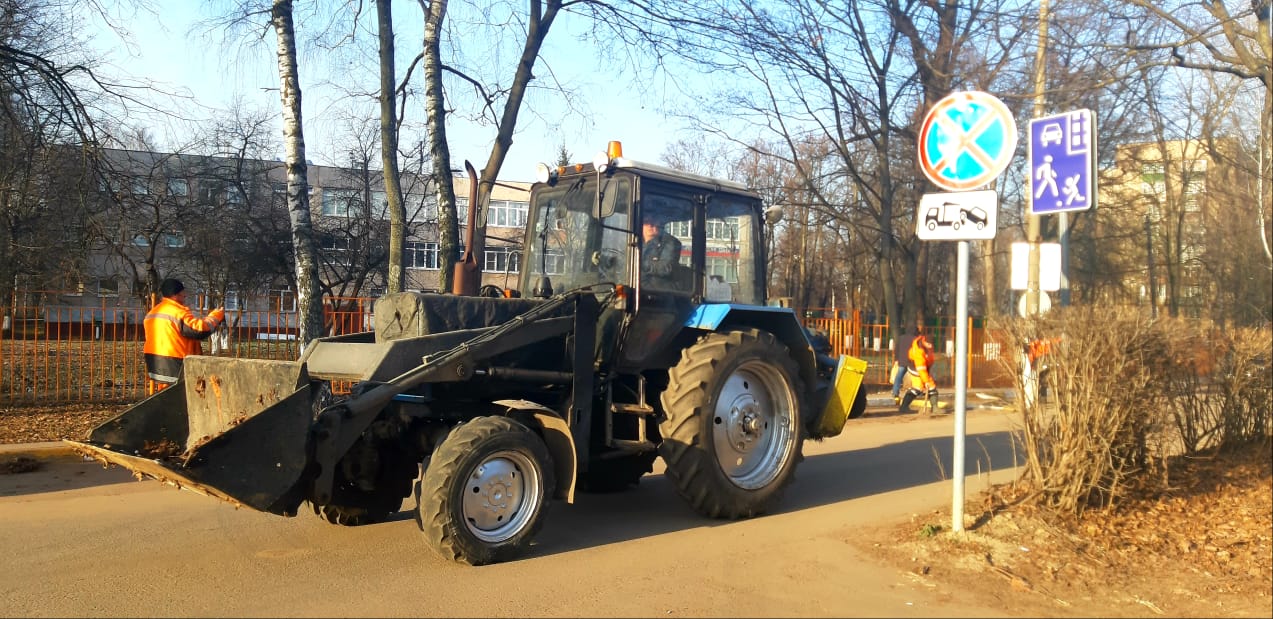 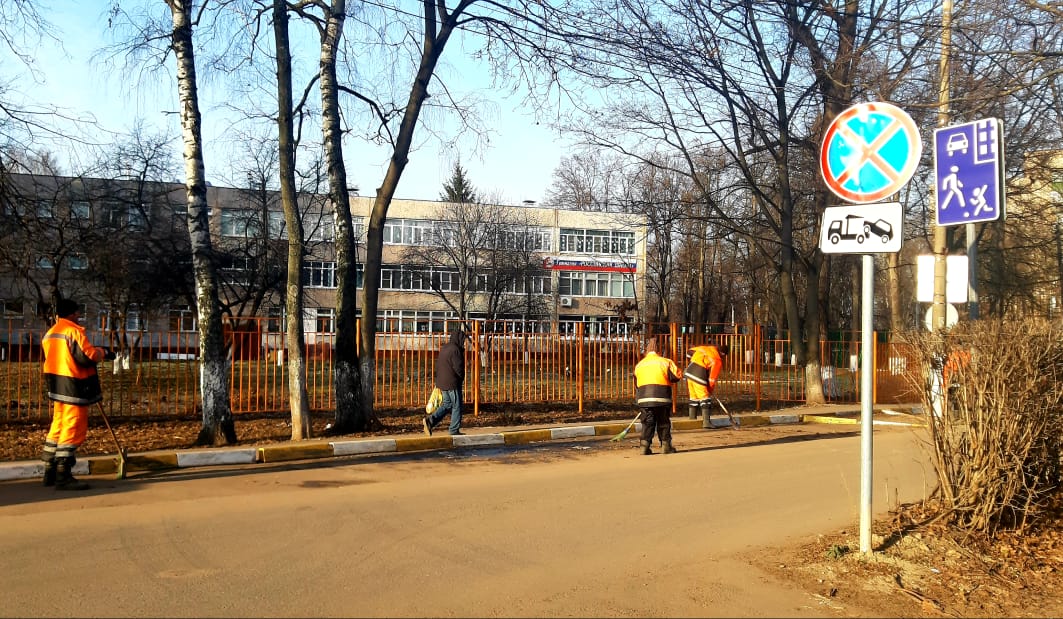 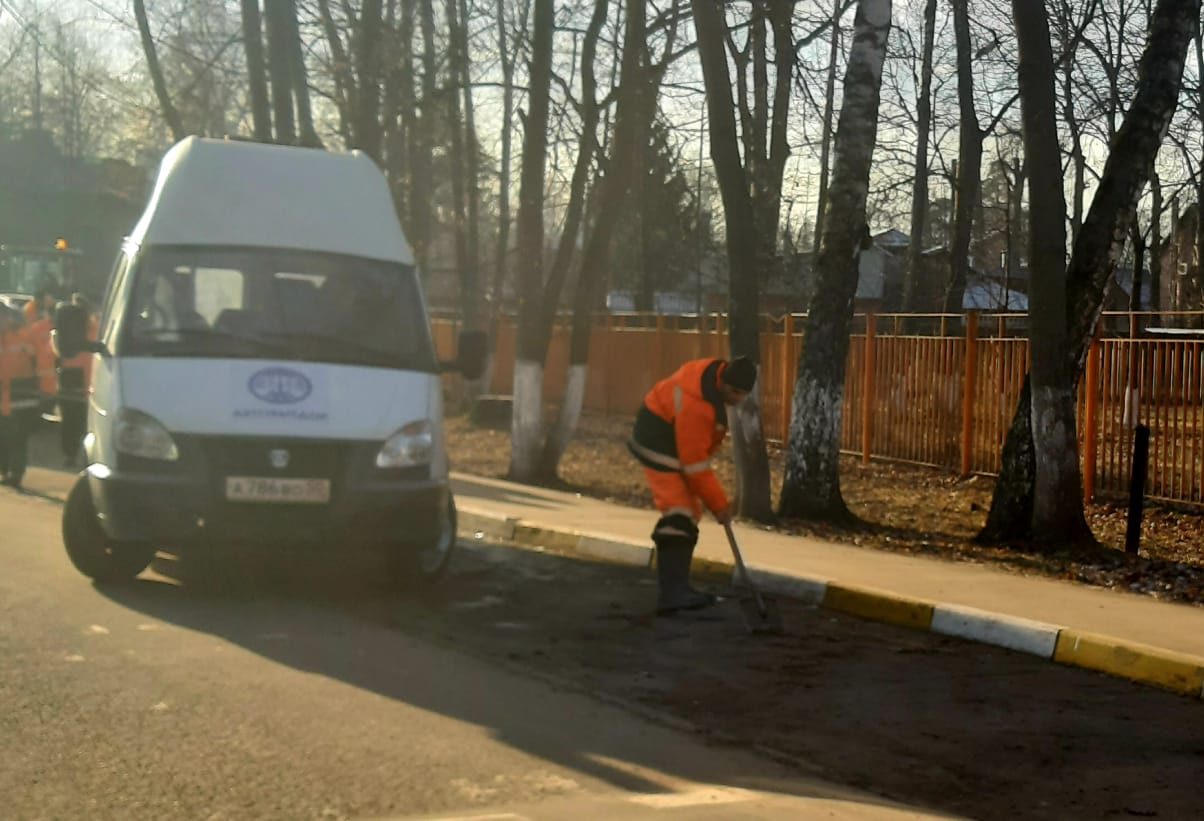 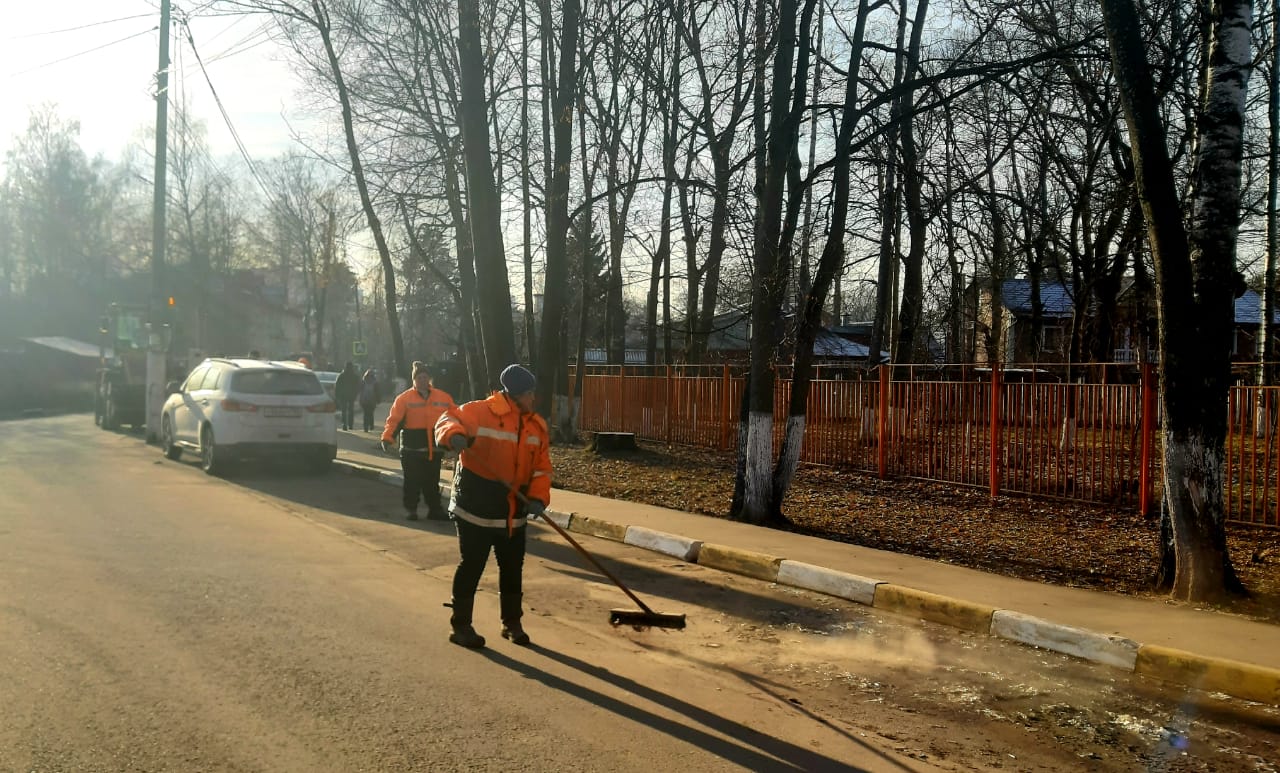 «УТВЕРЖДЕНО»Решением Совета Общественной палаты г.о. Королев Московской областиот 03.12.2019 протокол № 24И.о. председателя комиссии «по ЖКХ, капитальному ремонту, контролю за качеством работы управляющих компаний, архитектуре, архитектурному облику городов, благоустройству территорий, дорожному хозяйству и транспорту» Общественной палаты г.о.Королев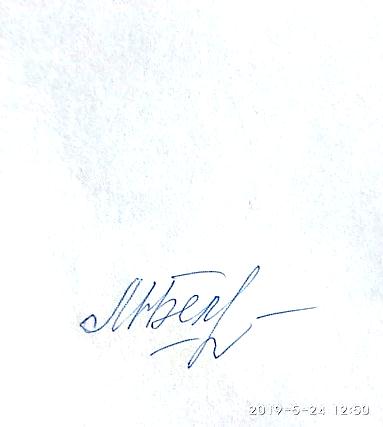 М.Н.Белозерова